Instrukcja do zdalnej lekcji plastyki w KLASIE VTEMAT: CZYM JEST FAKTURA?Drodzy uczniowie, wszystkie otaczające nas obiekty mają powierzchnie o określonych cechach. Te właściwości powierzchni obiektów nazywamy fakturą.Oto przykłady różnorodnych faktur w naturze: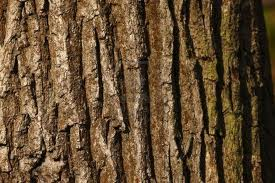 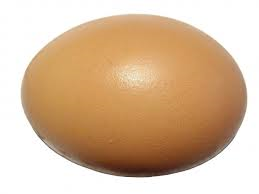 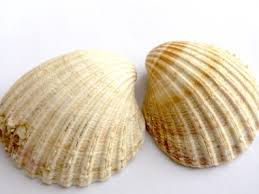 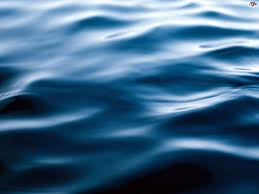 Bogactwo faktur istniejących w naturze uzupełnia człowiek. Tworzy on inne, nowe powierzchnie i świadomie je wykorzystuje. Walory plastyczne są w dużej mierze wynikiem rodzaju stosowanego narzędzia oraz sposobem jego wykorzystania. 
Faktura artystyczna to cecha powierzchni dzieła: malarskiego, rzeźbiarskiego, architektonicznego.Polecenie: przeczytaj rozdział „FAKTURA” z podręcznika „Do dzieła”, strona 24 – 29 ĆWICZENIE WSTĘPNE: RYSUNKOWY„NOTATNIK”. ZGROMADŹ DROBNE PRZEMIOTY O RÓŻNYCH POWIERZCHNIACH: np. skrawki tkanin, firanek, koronek, kamienie, gałązki, szyszki, skrawki tapet, skrawki folii bąbelkowej itp.Przygotuj białą kartkę A 4 i miękki ołówekPrzykładaj kartkę do różnych powierzchni i pocieraj po niej ołówkiem. W ten sposób zbierzesz na kartce różne ślady. TA TECHNIKA PLASTYCZNA TO FROTAŻ 
ZADANIE: Wykorzystując technikę frotażu wykonaj pracę pt. „NIEZWYKŁY OWAD” Przygotuj białą kartkę A 4, ołówek oraz użyte wcześniej przedmioty o różnych powierzchniach. Przykładaj kartkę do różnych powierzchni w taki sposób, aby powstał niezwykły owad. Zrób zdjęcie swojej pracy i przyślij je do dnia ………...Poniżej prace Twoich kolegów. Zobacz, jak wiele przedmiotów o bardzo różnych fakturach udało im się znaleźć! Czy rozpoznajesz te przedmioty?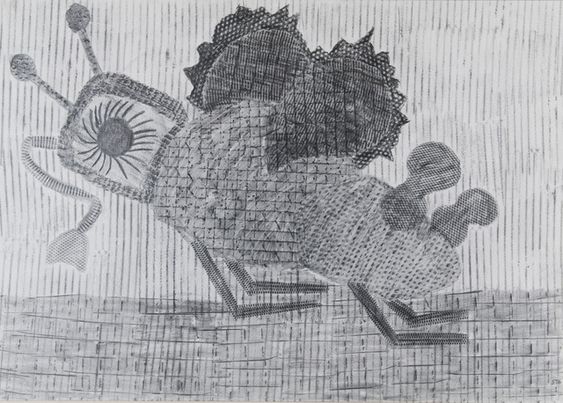 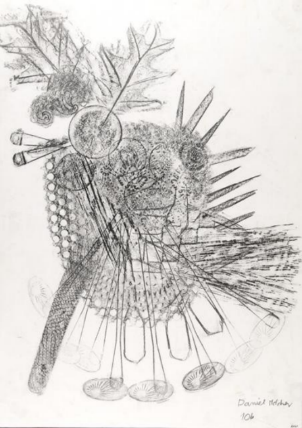 ZADANIE DLA CHĘTNYCH:Obejrzyj film pt. „Faktury – krok po kroku”, z którego dowiesz się, jak wykonać dwie różnorodne faktury z użyciem farb:    http://scholaris.pl/resources/run/id/110334Na kartce A 4 wykonaj swoją fakturę  wykorzystując do tego farby w dwóch kolorach i zwykłe przedmioty, które masz w domu.                                                                                            Powodzenia!
                                             Opracowanie: 
Elżbieta Witkiewicz, doradca metodyczny nauczycieli przedmiotów artystycznych
doradca.witkiewicz@odnpoznan.pl